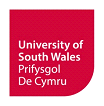 YOUR DETAILSDETAILS OF STUDENT AGAINST WHOM ALLEGATIONS ARE BEING MADEDETAILS OF THE ALLEGED MISCONDUCTEVIDENCEDETAILS OF POSSIBLE WITNESSESDETAILS OF ANY ACTION ALREADY TAKENSPECIFIC REQUIREMENTSDECLARATIONPlease ensure that you have read and understood the Student Code of Conduct and the Student Conduct Procedure available at: https://registry.southwales.ac.uk/student-regulations/student-conduct/ This form should be submitted to the Student Casework Unit via: studentcasework@southwales.ac.ukSurname:First Name(s):Student number:Students onlyJob Title:Staff onlyEmail address:Telephone Number:Surname:First Name(s):Course:If knownStudent number:Date of incident:Time of incident:Location:e.g. did the alleged misconduct take place on a university campuse.g. did the alleged misconduct take place on a university campuse.g. did the alleged misconduct take place on a university campusDescription of incident:Evidence attached in support of your complaintEvidence attached in support of your complaintType of evidence:Date of evidence:e.g. letter, e-mail, screenshot, written statemente.g. letter, e-mail, screenshot, written statemente.g. letter, e-mail, screenshot, written statemente.g. letter, e-mail, screenshot, written statemente.g. letter, e-mail, screenshot, written statementSurname:First Name(s):Contact Details:Is the witness a student at  University of South Wales:YES    NO  Surname:First Name(s):Contact Details:Is the witness a student at University of South Wales:YES    NO  In addition to this form what actions have you taken in relation to this matter:Please outline any specific requirements you have for which reasonable adjustments may be needed:For example, please note if you require correspondence to be in a specific font and/or size or if you have mobility difficulties that will require interviews to be held in a wheelchair accessible area.I declare that the information given above, and any attached corroborating evidence, is accurate and true to the best of my knowledge.I understand that this form, and the evidence submitted with it, will constitute part of the full case file, which will be made available to appropriate parties on request and shared in line with the relevant Communication Plan[1] and Privacy/Fair Processing Notice[2].I declare that the information given above, and any attached corroborating evidence, is accurate and true to the best of my knowledge.I understand that this form, and the evidence submitted with it, will constitute part of the full case file, which will be made available to appropriate parties on request and shared in line with the relevant Communication Plan[1] and Privacy/Fair Processing Notice[2].I declare that the information given above, and any attached corroborating evidence, is accurate and true to the best of my knowledge.I understand that this form, and the evidence submitted with it, will constitute part of the full case file, which will be made available to appropriate parties on request and shared in line with the relevant Communication Plan[1] and Privacy/Fair Processing Notice[2].I declare that the information given above, and any attached corroborating evidence, is accurate and true to the best of my knowledge.I understand that this form, and the evidence submitted with it, will constitute part of the full case file, which will be made available to appropriate parties on request and shared in line with the relevant Communication Plan[1] and Privacy/Fair Processing Notice[2].Signed:Date: